3 класс 5 летнее обучениеПродолжать закреплять тему «Обращение интервалов»Задание: 1. Перепишите задание в тетрадь, внимательно прочитайте и выполните.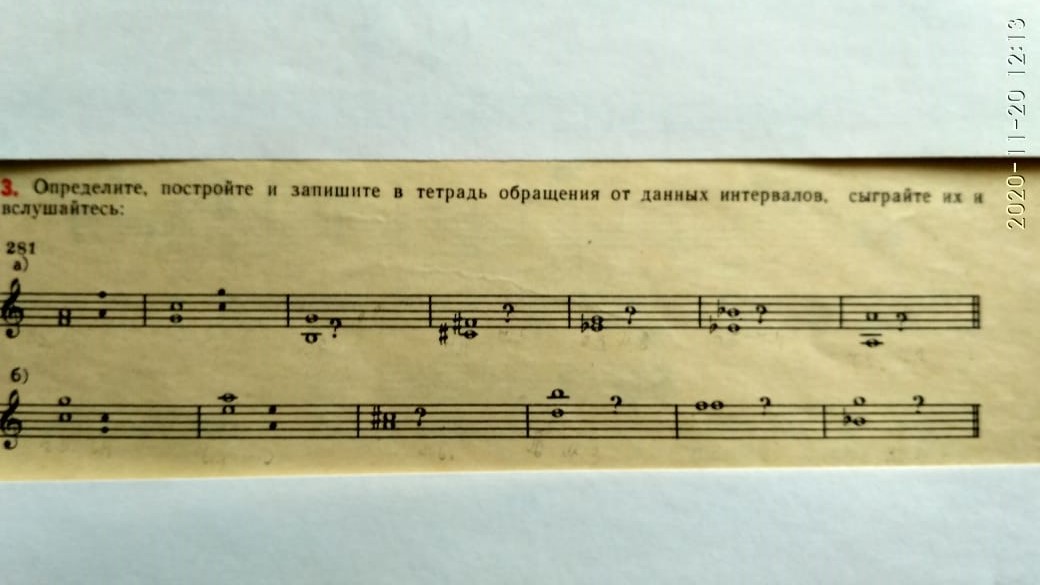 2. № 303 – петь, дирижировать.Письменное задание присылать на адрес 